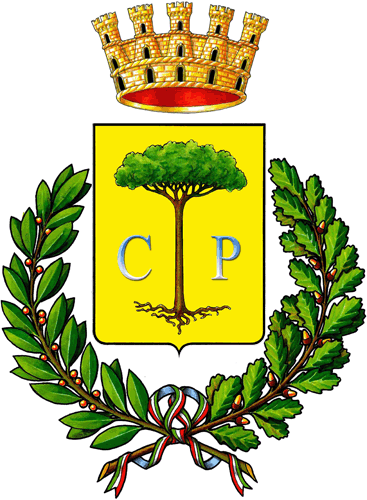 COMUNE DI COPERTINODOMANDA DI DEFINIZIONE AGEVOLATA DELLE CONTROVERSIE TRIBUTARIEPENDENTI ai sensi dell’art. 1, commi da 186 a 202, della Legge 29 dicembre 2022, n. 197PERSONE FISICHECognome	NomeData di nascitaComune o Stato Estero di nascita ____________________________________ Provincia ________________Comune di residenza_________________________________________Provincia________________Via e civico________________________________________________Cap_____________________Telefono/cellulare__________________________@mail/pec________________________________Codice FiscaleSOGGETTI DIVERSI DALLE PERSONE FISICHEDenominazione o ragione socialeSEDE LEGALE (o, se diverso, domicilio fiscale)Comune	Provincia	C.a.p.Via e numero civicoTelefono/cellulare						@mail/pecCodice FiscaleRISERVATO A CHI PRESENTA LA DOMANDA PER ALTRI (Rappresentante, erede, curatore fallimentare ecc.)Carica in funzione della quale si ha titolo per presentare la domanda:Cognome						NomeData di nascitaComune o Stato Estero di nascita	Provincia (sigla)Comune di residenza	Provincia	C.a.p.Via e numero civicoTelefono/cellulare						@mail/pecCodice fiscale di chi presenta la domandaCodice fiscale del soggetto a favore del quale è presentata la domandaDATI DELLA CONTROVERSIA TRIBUTARIA PENDENTEOrgano giurisdizionale e Sede presso la quale è pendente la causaTipo di atto impugnato (avviso di accertamento, ingiunzione fiscale…)	Numero di atto impugnato   Periodo di imposta	             Data notifica ricorso				Registro GeneraleImporto dell'atto impugnato			di cui versato in pendenza di giudizio ( eventuale)Importo netto dovuto Importo versato per la definizione della prima rata			data di versamentoData____________________					Firma__________________Il presente modulo è utilizzabile per la definizione di un solo atto impugnato. Nel caso di impugnazione di più atti, anche in via cumulativa, occorre compilare per ciascun atto di cui si chiede la definizione una domanda separata.PRESENTAZIONE DELLA DOMANDAIl presente modulo, compilato in ogni sua parte, firmato e con allegata copia del documento d'identità, può essere presentato nei seguenti modi:PEC (posta certificata): comunecopertino@pec.rupar.puglia.it Raccomandata A/R all’indirizzo: Comune di Copertino, Via Malta, 10 – 73043 Copertino (LE);Allo sportello dell’Ufficio Protocollo del Comune di Copertino, Via Malta, 10 – 73043 Copertino (LE)tributotributosanzionisanzioniinteressiinteressispese e onerispese e oneritributotributointeressiinteressispese e onerispese e oneriTOTALE